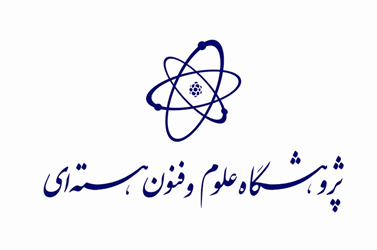 آیا پروژه پسادکتری در راستای پروژههای درون/ برون پژوهشگاهی مصوب است؟هزینههای خرید مواد اولیه و تجهیزات (در صورت نیاز)NST-TPE-FRM-41 نام و نام خانوادگی پژوهشگر:نام و نام خانوادگی استاد پذیرشدهنده:درجه علمی:پژوهشکده/دانشکده/ مؤسسه:عنوان فارسی پروژه:عنوان انگلیسی پروژه:نوع پروژه بنیادی  کاربردی   توسعهای                         نهاد حمایت کننده (در صورت حمایت پروژه از نهادهای بیرونی تکمیل شود.)نشانی و اطلاعات  نهاد حمایت کننده (در صورت حمایت پروژه از نهادهای بیرونی تکمیل شود.)مروری بر ادبیات و پیشینه تحقیق (سابقه موضوع در داخل و خارج از ایران عنوان شود):نتایج مورد انتظار از پروژه پسادکتری (فرآیند جدید یا بهبودیافته، تولید مواد جدید، تولید نمونه اولیه محصول، مدلها و شبیهسازیها و نرمافزارهای تخصصی توسعه یافته) چیست؟ (بهطور کامل و دقیق بیان شود)روش انجام پروژه چگونه است؟روش جمعآوری و پردازش اطلاعات و دادهها چگونه است؟مواد مصرفی و تجهیزات مورد نیاز چیست؟  بلینام طرح:نام طرح:نام طرح: بلیکد طرح: محل انجام طرح:تاریخ اتمام طرح:     ................ /.............../...............                                                                                             خیر  خیر  خیر  خیر برنامه زمانبندی اجرای فعالیتهابرنامه زمانبندی اجرای فعالیتهابرنامه زمانبندی اجرای فعالیتهابرنامه زمانبندی اجرای فعالیتهابرنامه زمانبندی اجرای فعالیتهابرنامه زمانبندی اجرای فعالیتهابرنامه زمانبندی اجرای فعالیتهابرنامه زمانبندی اجرای فعالیتهابرنامه زمانبندی اجرای فعالیتهابرنامه زمانبندی اجرای فعالیتهابرنامه زمانبندی اجرای فعالیتهابرنامه زمانبندی اجرای فعالیتهابرنامه زمانبندی اجرای فعالیتهابرنامه زمانبندی اجرای فعالیتهابرنامه زمانبندی اجرای فعالیتهابرنامه زمانبندی اجرای فعالیتهامرحلهشرحدرصد وزنی به کل پروژهمدت زمان اجرا(ماه)نمودار زمانبندی (ماه)نمودار زمانبندی (ماه)نمودار زمانبندی (ماه)نمودار زمانبندی (ماه)نمودار زمانبندی (ماه)نمودار زمانبندی (ماه)نمودار زمانبندی (ماه)نمودار زمانبندی (ماه)نمودار زمانبندی (ماه)نمودار زمانبندی (ماه)نمودار زمانبندی (ماه)نمودار زمانبندی (ماه)مرحلهشرحدرصد وزنی به کل پروژهمدت زمان اجرا(ماه)123456789101112نام ماده/وسیله/خدماتمقدار یا تعدادقیمت واحدقیمت واحدقیمت کلمرحله مربوطههزینه وسایل غیر مصرفیهزینه وسایل غیر مصرفیهزینه وسایل غیر مصرفیهزینه وسایل غیر مصرفیجمعجمعجمعجمعریالریالفهرست منابع و مأخذ مورد استفاده برای انجام طرح:فهرست منابع و مأخذ مورد استفاده برای انجام طرح:فهرست منابع و مأخذ مورد استفاده برای انجام طرح:فهرست منابع و مأخذ مورد استفاده برای انجام طرح:فهرست منابع و مأخذ مورد استفاده برای انجام طرح:فهرست منابع و مأخذ مورد استفاده برای انجام طرح:سایر توضیحات:سایر توضیحات:سایر توضیحات:سایر توضیحات:سایر توضیحات:سایر توضیحات:اینجانب                                      با اطلاع کامل از رویهها و ضوابط روش اجرایی پسادکتری پژوهشگاه علوم و فنون هستهای، پیشنهاده حاضر را تکمیل و کلیه مندجات آن را تأیید مینمایم. همچنین اینجانب متعهد میشوم از طریق دریافت حمایت و اجرای این طرح نسبت به تحویل و خروجی پروژه به کارفرمای آن اقدام نمایم.                                                                                                         نام و نام خانوادگی پژوهشگر                                                                                                                                       تاریخ و امضاء   اینجانب                                      با اطلاع کامل از رویهها و ضوابط روش اجرایی پسادکتری پژوهشگاه علوم و فنون هستهای، پیشنهاده حاضر را تکمیل و کلیه مندجات آن را تأیید مینمایم. همچنین اینجانب متعهد میشوم از طریق دریافت حمایت و اجرای این طرح نسبت به تحویل و خروجی پروژه به کارفرمای آن اقدام نمایم.                                                                                                         نام و نام خانوادگی پژوهشگر                                                                                                                                       تاریخ و امضاء   اینجانب                                      با اطلاع کامل از رویهها و ضوابط روش اجرایی پسادکتری پژوهشگاه علوم و فنون هستهای، پیشنهاده حاضر را تکمیل و کلیه مندجات آن را تأیید مینمایم. همچنین اینجانب متعهد میشوم از طریق دریافت حمایت و اجرای این طرح نسبت به تحویل و خروجی پروژه به کارفرمای آن اقدام نمایم.                                                                                                         نام و نام خانوادگی پژوهشگر                                                                                                                                       تاریخ و امضاء   اینجانب                                      با اطلاع کامل از رویهها و ضوابط روش اجرایی پسادکتری پژوهشگاه علوم و فنون هستهای، پیشنهاده حاضر را تکمیل و کلیه مندجات آن را تأیید مینمایم. همچنین اینجانب متعهد میشوم از طریق دریافت حمایت و اجرای این طرح نسبت به تحویل و خروجی پروژه به کارفرمای آن اقدام نمایم.                                                                                                         نام و نام خانوادگی پژوهشگر                                                                                                                                       تاریخ و امضاء   اینجانب                                      با اطلاع کامل از رویهها و ضوابط روش اجرایی پسادکتری پژوهشگاه علوم و فنون هستهای، پیشنهاده حاضر را تکمیل و کلیه مندجات آن را تأیید مینمایم. همچنین اینجانب متعهد میشوم از طریق دریافت حمایت و اجرای این طرح نسبت به تحویل و خروجی پروژه به کارفرمای آن اقدام نمایم.                                                                                                         نام و نام خانوادگی پژوهشگر                                                                                                                                       تاریخ و امضاء   اینجانب                                      با اطلاع کامل از رویهها و ضوابط روش اجرایی پسادکتری پژوهشگاه علوم و فنون هستهای، پیشنهاده حاضر را تکمیل و کلیه مندجات آن را تأیید مینمایم. همچنین اینجانب متعهد میشوم از طریق دریافت حمایت و اجرای این طرح نسبت به تحویل و خروجی پروژه به کارفرمای آن اقدام نمایم.                                                                                                         نام و نام خانوادگی پژوهشگر                                                                                                                                       تاریخ و امضاء   استاد پذیرشدهندهتاریخ و امضاءاستاد پذیرشدهندهتاریخ و امضاءاستاد پذیرشدهندهتاریخ و امضاءرئیس/سرپرست پژوهشکدهتاریخ و امضاءرئیس/سرپرست پژوهشکدهتاریخ و امضاءرئیس/سرپرست پژوهشکدهتاریخ و امضاءتأیید مدیریت ایمنی پرتوی و پادمان (مسئولیت اخذ تأیید بهعهده پژوهشکده است):                                                                                                              مدیر ایمنی پرتوی و پادمان                                                                                                                            تاریخ و امضاء                 تأیید مدیریت ایمنی پرتوی و پادمان (مسئولیت اخذ تأیید بهعهده پژوهشکده است):                                                                                                              مدیر ایمنی پرتوی و پادمان                                                                                                                            تاریخ و امضاء                 تأیید مدیریت ایمنی پرتوی و پادمان (مسئولیت اخذ تأیید بهعهده پژوهشکده است):                                                                                                              مدیر ایمنی پرتوی و پادمان                                                                                                                            تاریخ و امضاء                 تأیید مدیریت ایمنی پرتوی و پادمان (مسئولیت اخذ تأیید بهعهده پژوهشکده است):                                                                                                              مدیر ایمنی پرتوی و پادمان                                                                                                                            تاریخ و امضاء                 تأیید مدیریت ایمنی پرتوی و پادمان (مسئولیت اخذ تأیید بهعهده پژوهشکده است):                                                                                                              مدیر ایمنی پرتوی و پادمان                                                                                                                            تاریخ و امضاء                 تأیید مدیریت ایمنی پرتوی و پادمان (مسئولیت اخذ تأیید بهعهده پژوهشکده است):                                                                                                              مدیر ایمنی پرتوی و پادمان                                                                                                                            تاریخ و امضاء                 اعلامنظر دفتر امور پژوهشی(مسئولیت اخذ نظر بهعهده پژوهشکده است):اطلاعات طرح تحقیقاتی انجام شده توسط استاد پذیرشدهنده   مورد تایید است/  مورد تایید نیست. پروژه پسادکتری در راستای پروژههای مصوب پژوهشگاه  است/   نیست. عنوان پروژه پسادکتری  تکراری است/   تکراری نیست.باتوجه به برنامه زمانبندی و هزینههای انجام پروژه پسادکتری و نیز امکانات و تجهیزات پژوهشکده، هزینههای انجام پروژه توسط پژوهشکده  مورد تایید است/  مورد تایید نیست.                                                                                                           مدیرکل دفتر امور پژوهشی                                                                                                                         تاریخ و امضاءاعلامنظر دفتر امور پژوهشی(مسئولیت اخذ نظر بهعهده پژوهشکده است):اطلاعات طرح تحقیقاتی انجام شده توسط استاد پذیرشدهنده   مورد تایید است/  مورد تایید نیست. پروژه پسادکتری در راستای پروژههای مصوب پژوهشگاه  است/   نیست. عنوان پروژه پسادکتری  تکراری است/   تکراری نیست.باتوجه به برنامه زمانبندی و هزینههای انجام پروژه پسادکتری و نیز امکانات و تجهیزات پژوهشکده، هزینههای انجام پروژه توسط پژوهشکده  مورد تایید است/  مورد تایید نیست.                                                                                                           مدیرکل دفتر امور پژوهشی                                                                                                                         تاریخ و امضاءاعلامنظر دفتر امور پژوهشی(مسئولیت اخذ نظر بهعهده پژوهشکده است):اطلاعات طرح تحقیقاتی انجام شده توسط استاد پذیرشدهنده   مورد تایید است/  مورد تایید نیست. پروژه پسادکتری در راستای پروژههای مصوب پژوهشگاه  است/   نیست. عنوان پروژه پسادکتری  تکراری است/   تکراری نیست.باتوجه به برنامه زمانبندی و هزینههای انجام پروژه پسادکتری و نیز امکانات و تجهیزات پژوهشکده، هزینههای انجام پروژه توسط پژوهشکده  مورد تایید است/  مورد تایید نیست.                                                                                                           مدیرکل دفتر امور پژوهشی                                                                                                                         تاریخ و امضاءاعلامنظر دفتر امور پژوهشی(مسئولیت اخذ نظر بهعهده پژوهشکده است):اطلاعات طرح تحقیقاتی انجام شده توسط استاد پذیرشدهنده   مورد تایید است/  مورد تایید نیست. پروژه پسادکتری در راستای پروژههای مصوب پژوهشگاه  است/   نیست. عنوان پروژه پسادکتری  تکراری است/   تکراری نیست.باتوجه به برنامه زمانبندی و هزینههای انجام پروژه پسادکتری و نیز امکانات و تجهیزات پژوهشکده، هزینههای انجام پروژه توسط پژوهشکده  مورد تایید است/  مورد تایید نیست.                                                                                                           مدیرکل دفتر امور پژوهشی                                                                                                                         تاریخ و امضاءاعلامنظر دفتر امور پژوهشی(مسئولیت اخذ نظر بهعهده پژوهشکده است):اطلاعات طرح تحقیقاتی انجام شده توسط استاد پذیرشدهنده   مورد تایید است/  مورد تایید نیست. پروژه پسادکتری در راستای پروژههای مصوب پژوهشگاه  است/   نیست. عنوان پروژه پسادکتری  تکراری است/   تکراری نیست.باتوجه به برنامه زمانبندی و هزینههای انجام پروژه پسادکتری و نیز امکانات و تجهیزات پژوهشکده، هزینههای انجام پروژه توسط پژوهشکده  مورد تایید است/  مورد تایید نیست.                                                                                                           مدیرکل دفتر امور پژوهشی                                                                                                                         تاریخ و امضاءاعلامنظر دفتر امور پژوهشی(مسئولیت اخذ نظر بهعهده پژوهشکده است):اطلاعات طرح تحقیقاتی انجام شده توسط استاد پذیرشدهنده   مورد تایید است/  مورد تایید نیست. پروژه پسادکتری در راستای پروژههای مصوب پژوهشگاه  است/   نیست. عنوان پروژه پسادکتری  تکراری است/   تکراری نیست.باتوجه به برنامه زمانبندی و هزینههای انجام پروژه پسادکتری و نیز امکانات و تجهیزات پژوهشکده، هزینههای انجام پروژه توسط پژوهشکده  مورد تایید است/  مورد تایید نیست.                                                                                                           مدیرکل دفتر امور پژوهشی                                                                                                                         تاریخ و امضاء